PROCEDURA STVARANJA UGOVOVORNIH OBVEZA U SREDNJE STRUKOVNOJ ŠKOLI VINKOVCIU skladu sa člankom   3. Zakona o fiskalnoj odgovornosti i (NN 139/10.)i člankom 1. Uredbe osastavljanju i predaji Izjave o fiskalnoj odgovornosti(NN78/11.)Školski odbor Srednje strukovne škole Vinkovci( u daljnjem tekstu: Škola) donosi:dana 6. 03. 2012.god.PROCEDURUSTVARANJA   UGOVORNIH  OBVEZAU SREDNJE STRUKOVNOJ ŠKOLI VINKOVCI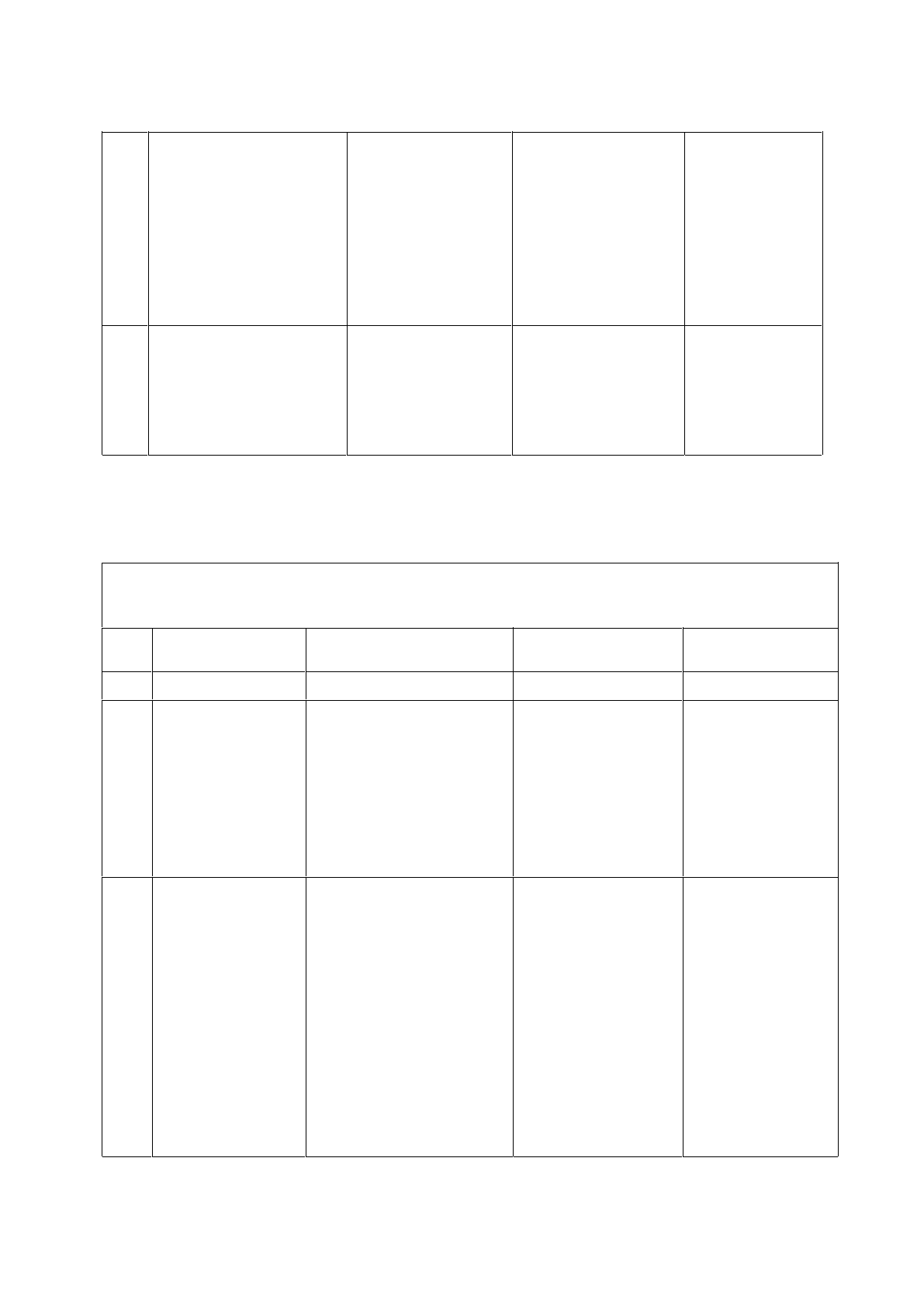 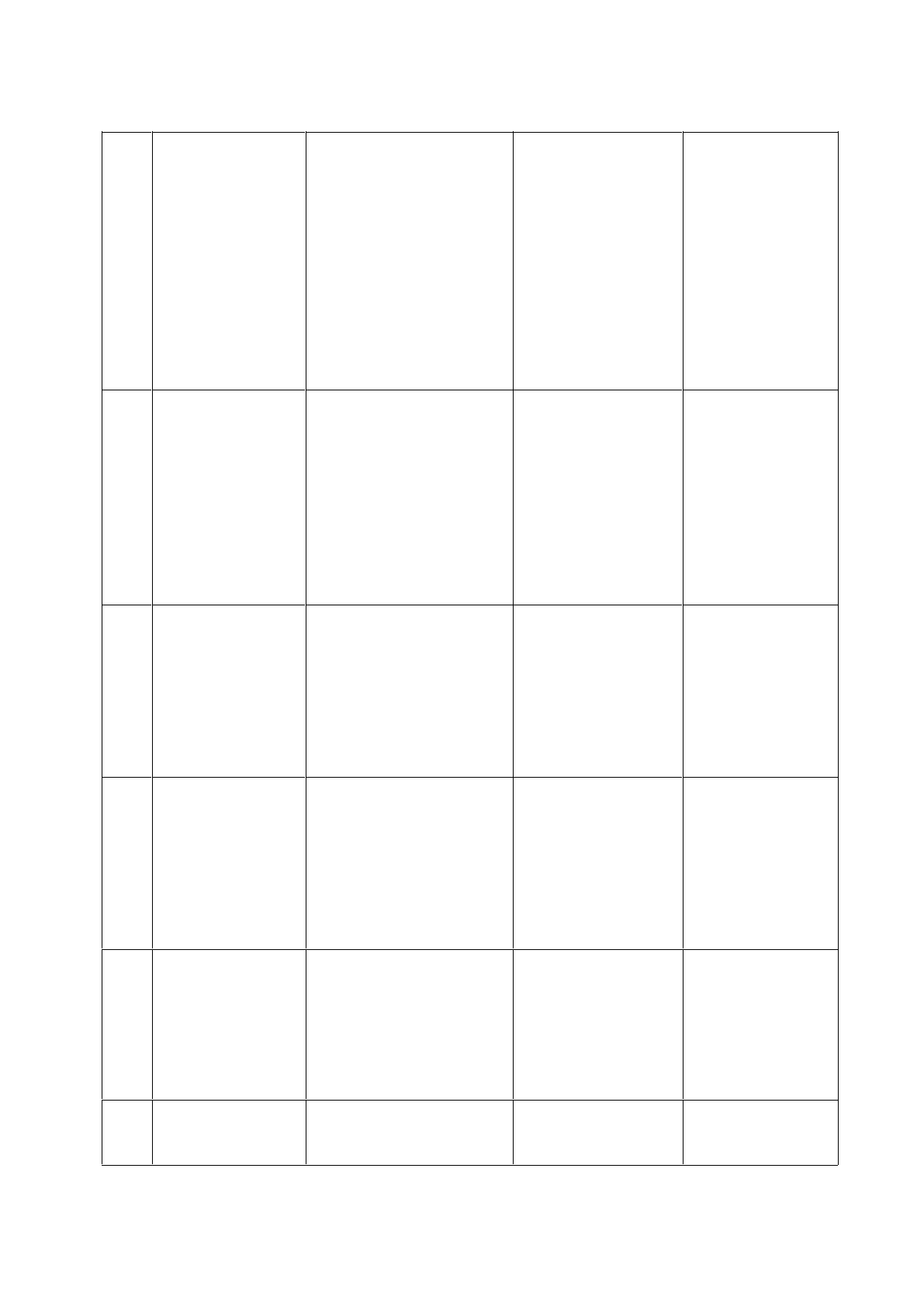 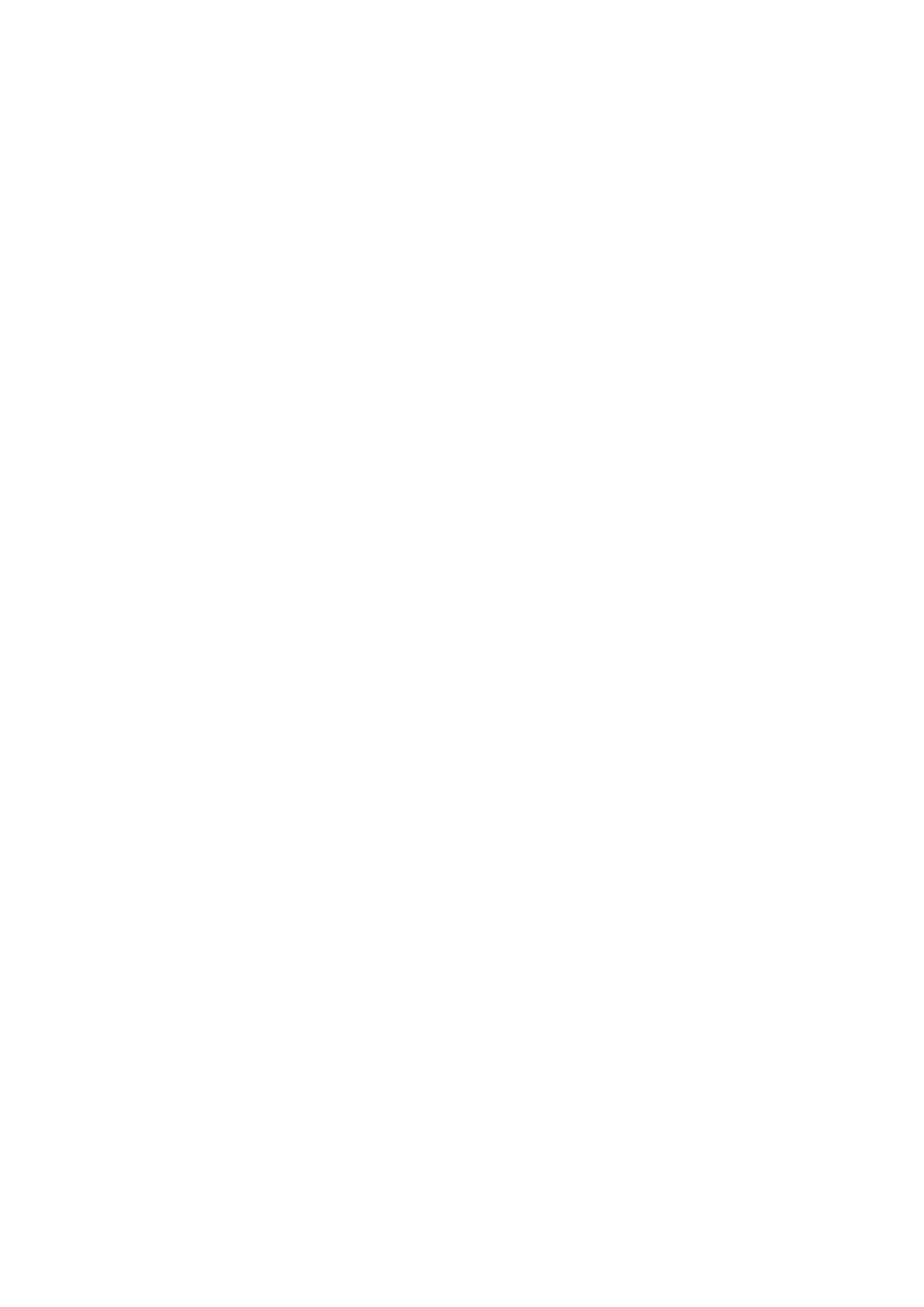 